   Тема сценария:                           Поляна счастья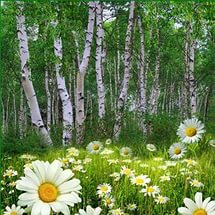        На сцене :   Лесная поляна ( деревья, цветы, грибы, ягоды, стол из досок ( все это  ручная работа))     Прекрасный красивый солнечный день. Превзойдя друг-друга поют птицы… Издалека слышится голос матери, одетая в татарский национальный костюм.     Раздается эхо…     Мама уходит на задний план.      Вперед выбегают парень с девушкой ( изображается молодые годы главных героев), смеясь весело подходят к дереву.     Медленно играет музыка «Безгэ донья дэшэ» (Риф Гатауллин кое, Ф. Сафин сузлэре.)    Берет ленту из волос девушки и завязывают на веточку …. Танцуют вальс…    Музыка заменяется свадебной музыкой    Парень надевает на голову девушки фату.    Показывается табличка с надписью 1985 год.Пара танцуя вальс уходит на задний план…. На передний выходят мама с папой.На дерево ставиться гнездо с яйцами…Звучит музыка  «Яшэгез сез бэхет-шатлык белэн» (Асылъяр репертуарыннан)Кружась выходит первый ребенок (дочь Альбина) Берет одно яйцо. Все вместе завязывают ленту на веточку.Выходит второй ребенок( дочь Регина), берет 2ое яйцо. Завязывается лента. Выходит третий ребенок ( дочь Эльвира), берет 3 яйцо. Завязывается лента.Табличка с надписью 2010 год.Семья в поляне (кто-то цветы нюхает, кто-то природой любуется….)Девочки собираются около дерева…На ветке дерево сново ставиться гнездо с тримя яйцами…Мама с папой подходят к дереву…Мама берет яйца из гнезда и протягивает папе…Краткий рассказ об усыновлении семьи троих детей из приюта…Тихонько на передний план выходят 3 ребенка, подходят и обнимают родителей…Табличка 2016 год.С распростёртыми объятьями , с веселой улыбкой пытается собрать всех около себя…Мама раздает всем головные уборы национальности крещенных татар.В это время на поляну с громкой музыкой и пеньем входят крещенные татарки…Все присоединяются к песне…Раздается эхо…Звучит музыка «Утми торчы гомер» (Р. Хаким муз. , М. Кабиров сузлэре.)Мама:  - Эхе- хе – хееееей              -  Исэнме, безнен аланыбыз.Аллахы тэгалэ насыйп      иткэч кабат очраштык, 35 нче тапкыр.  Бер ботен булып, гайлэ булып яши башлаганга да 31 ел. Гомер дигэненсизелми дэ узган. Э йорэк хаман 18 дэ.Девушка:  - Гена, а давай вот эта береза будет НАШИМ деревом, как символ нашей любви, а? И каждый год с тобой будем приходить и завязывать на нее ленту …Парень:   - Я согласен.                   - А вот эта первая лента и будет первым символом нашей любви)Мама:  - Ой соеклем, кара эле, безнен агач нинди зур булган.Папа:   - Ул синен кебек елдан ел матурлана. Э курденме анда кош оясы , оч йомыркасыда бар.   Нинди шатлык.Альбина:  - Семейное счастье в детях!Регина:   - Семья – это доверие, любовь и доброта…Эльвира:   - Семья – это тепло, уют и забота…Регина:   - Мам, пап, смотрите! Тут есть птичье гнездо….Эльвира:   - Охоооо, и там 3 яйца!( смеется с восхищением).Мама:   - Балалар, бу бит куке йомыркалары… Бу кош узенен йомыркаларын шулай чит ояга салып китэ. Алар бервакытта да уз кошчыкларын ашатмыйлар, тэрбиялэп устермилэр… Э менэ тормыштада бик куп бит куке аналар…Альбина:   - Как мне жалко этих птинцов… Им наверно холодно и одиноко….Мама:   - Соеклем, балалар! Бу мина ходайнын булэгедер…Бэлки бу минем ин зур телэгемдер. Соеклем эйдэ без бу йомыркаларны узебезгэ алып кайтыйк. Бу нэнилэргэ бирерлек бездэ ата-ана назыда, кунел жылысы да житэрлек бит эле…Хэркемнен бу жирдэ бэхетле булырга хакы бар, шулай бит соеклем???Рамзия( группа поддержки):   - …..Мама:   - эй минем пар канатым…                 Эй минем кошчыкларым…   буген бит бэйрэм кон.Папа:    - Зур бэйрэм – Питрау бэйрэме.Регина:   - Мои родные, мои золотые! Мы так счастливы здесь! У нас есть семейное дерево, свои традиции…Альбина:   - Мы счастливы и ооочень благодарны Богу что у нас есть ПАПА и МАМА! Что Мы такая семья !!!Лилия:   - И у нас есть теперь ПАПА и МАМА! Спасибо Вам!Ленар:   - Мы любим тебя ПАПА!Руслан:   - Мы любим тебя МАМА!Эльвира:    - А давайте мы эту поляну назовём «ПОЛЯНОЙ СЧАСТЬЯ»Все вместе(хором):  - Поляна счастья 